Pracovní list – Jak na umění spolupráce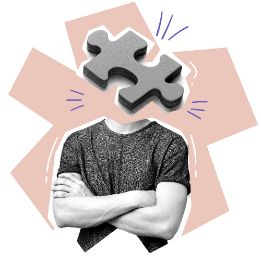 Téma: sociální wellbeing Projděte si společně třídní pravidla, která máte. Postupujte dle instrukcí učitele. Navrhněte nová pravidla. Vytvořte si dle vysvětlení učitele vlastní závazek pro zlepšení atmosféry ve třídě. Po 14 dnech / po měsíci se k závazkům vraťte a diskutujte, zda se vám závazky daří dodržovat, zda si okolí všímá změny.Můj erbVytvořte si každý svůj vlastní erb (erb by měl obsahovat něco, co je pro vás typické, co vás vystihuje). Tvar erbu je libovolný, můžete využít i předtištěné geometrické tvary. Po vyhotovení si o erbech popovídejte ve skupině. Erb namalujte na volný papír A4.Po diskusi shrňte, čím se erby lišily. Překvapilo vás, co měli spolužáci v erbu? Co bylo pro erby typické? Pokuste se jednoduše odpovědět do pracovního listu.  Odlišnosti erbů  Typické znaky erbů  Výjimečné znaky v erbechFotoaparátPostupujte dle instrukcí učitele. Hra má několik fází, pracujte v každé fázi dle pokynů.Podívejte se na vyplněný graf. Jaké jste měli při focení pocity? Vyfotili jste to, co bylo záměrem fotografa? Pokud ne, proč myslíte, že jste vyfotili něco jiného? Jaké bylo podívat se na svět očima někoho jiného? Sdílejte své pocity s ostatními i s učitelem. Autor: Doc. PhDr. Markéta Švamberk Šauerová, Ph.D. 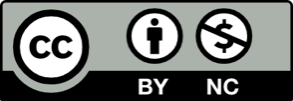 Toto dílo je licencováno pod licencí Creative Commons [CC BY-NC 4.0]. Licenční podmínky navštivte na adrese [https://creativecommons.org/choose/?lang=cs].FotoaparátFotoaparátFotka (doplň po cvičení)Záměr fotografa(doplň po zpětné vazbě od fotografa)Zpětná vazbaZpětná vazbaMoje pocity (doplň po diskusi)Pocity fotografa (doplň po diskusi)